Типовая форма № 5Утверждена приказом  № ______/1от «_____» июня 2018МИНИСТЕРСТВО ОБРАЗОВАНИЯ И НАУКИ РФФЕДЕРАЛЬНОЕ Государственное БЮДЖЕТНОЕ образовательное учреждение высшего образованияУральский государственный экономический университетЛицензия на образовательную деятельность № 1995 от 15.03.2016 г., выдана Федеральной службой по надзору в сфере образования и науки Свидетельство о государственной аккредитации  № 2528 от 15.05.2018 г., выдано Федеральной службой по надзору в сфере образования и наукиДоговор № _______________об образовании на обучение по образовательным программам высшего образованияг. Екатеринбург                                                                         «______» ___________________ 20___ годаФГБОУ ВО «Уральский государственный экономический университет» в лице __________________ ________________________________________________________________________________________ действующего на основании _____________________________________________________________ (далее-Университет) с одной стороны,_____________________________________________________ _______________________________________________________________________________________ _______________________________________________________________________________________(Ф.И.О. для физических лиц или название предприятия для юридических лиц)в лице __________________________________________________________________________________, (должность, Ф.И.О. для юридических лиц)действующ___  на основании ______________________________________________________________                                                                      (Устава, доверенности или личной инициативы)(далее - Заказчик), со второй  стороны, и _____________________________________________________                            (Ф.И.О.)_____________________________________________________________________________________(далее – Обучающийся) с третьей  стороны,  заключили настоящий договор (далее - Договор) о нижеследующем: 1. ПРЕДМЕТ ДОГОВОРА 1.1. Университет обязуется предоставить образовательную услугу, а Заказчик обязуется оплатить обучение Обучающегося по отдельным предметам, курсам, дисциплинам (модулям), входящим в состав основной образовательной программы высшего образования _____________________________ ________________________________________________________________________________________ в пределах федерального государственного образовательного стандарта, по ________________ форме обучения в соответствии с учебными планами, в том числе индивидуальными, и образовательными программами Университета (далее – Услуги).Перечень, объем предметов, курсов, дисциплин (модулей) и их форма аттестации указаны в Приложении 1, являющемся неотъемлемой частью настоящего договора.1.2. Срок освоения указанных предметов, курсов, дисциплин (модулей) на момент подписания Договора составляет ________________________. Срок обучения по индивидуальному учебному плану, в том числе ускоренному обучению, устанавливается дополнительным соглашением к Договору.1.3. После прохождения Обучающимся полного курса обучения ему выдается документ об обучении (о периоде обучения), установленного Университетом образца.    2. ПРАВА СТОРОН 2.1. Университет вправе самостоятельно осуществлять образовательный процесс, устанавливать системы оценок, формы, порядок и периодичность промежуточной аттестации,  применять к Обучающемуся меры поощрения и налагать взыскания в порядке и пределах, предусмотренных Уставом   и иными локальными нормативными актами Университета, а также расторгнуть настоящий Договор в одностороннем порядке по основаниям, предусмотренным законодательством РФ и настоящим Договором и отчислить Обучающегося.   2.2. Заказчик вправе получать от Университета информацию по организации и обеспечению надлежащего исполнения услуг, предусмотренных разделом 1 настоящего Договора; 2.3. Обучающемуся предоставляются академические права в соответствии с частью 1 статьи 34 Федерального закона от 29 декабря 2012 г. N 273-ФЗ "Об образовании в Российской Федерации". Обучающийся также вправе:получать информацию от Университета по вопросам организации и обеспечения надлежащего предоставления услуг, предусмотренных разделом 1 настоящего Договора;пользоваться в порядке, установленном локальными нормативными актами, имуществом Университета, необходимым для освоения образовательной программы;принимать в порядке, установленном локальными нормативными актами, участие в социально-культурных, оздоровительных и иных мероприятиях, организованных Университетом;получать полную и достоверную информацию об оценке своих знаний, умений, навыков и компетенций, а также о критериях этой оценки.3. ОБЯЗАННОСТИ СТОРОН3.1. Университет обязан:зачислить Обучающегося  при условии перечисления Заказчиком суммы оплаты согласно разделу 4 настоящего Договора;организовать и обеспечить надлежащее исполнение Услуг. Образовательные услуги оказываются в соответствии с федеральным государственным образовательным стандартом, учебным планом и расписанием занятий;обеспечить Обучающемуся необходимые условия для освоения выбранной образовательной программы. обеспечить Обучающемуся  уважение человеческого достоинства, защиту от всех форм физического и психического насилия, оскорбления личности, охрану жизни и здоровья;обеспечить неразглашение сведений, содержащих персональные данные Обучающегося, ставших известными Университету в соответствии с настоящим Договором, за исключением случаев, когда предоставление таких сведений предусмотрено законодательством Российской Федерации или необходимо для сохранения жизни и здоровья Обучающегося; довести до Заказчика информацию, содержащую сведения о предоставлении платных образовательных услуг в порядке и объеме, которые предусмотрены Законом Российской Федерации от 7 февраля 1992 г. N 2300-1 "О защите прав потребителей" и Федеральным законом от 29 декабря 2012 г. N 273-ФЗ "Об образовании в Российской Федерации";принимать от Заказчика плату за услуги.3.2. В случае выполнения Университетом обязанностей согласно п. 3.1. настоящего Договора и предоставления Обучающемуся беспрепятственного доступа к получению Услуг, Услуги считаются оказанными Университетом с надлежащим качеством и в полном объеме. 3.3. Заказчик обязан:своевременно вносить плату за предоставляемые Услуги;своевременно извещать Университет об уважительных причинах отсутствия Обучающегося  на занятиях; проявлять уважение к научно-педагогическому, инженерно-техническому, административно-хозяйственному, учебно-вспомогательному и иному персоналу Университета; возмещать ущерб, причиненный Обучающимся имуществу Университета, в соответствии с законодательством Российской Федерации; обеспечить посещение Обучающимся  занятий согласно учебному расписанию; своевременно знакомиться с информацией о порядке обучения, стоимости обучения, иной информацией, размещенной на официальном сайте Университета в сети Интернет по адресу: http:/www.usue.ru.3.4. Обучающийся  обязан:- освоить в полном объеме теоретический и практический курс обучения, добросовестно изучить предметы и дисциплины, включенные в учебный план, овладеть всеми компетенциями, предусмотренными федеральным государственным образовательным стандартом и основной  образовательной программой высшего образования; - в установленные Университетом сроки проходить контроль и аттестацию по каждому виду учебных занятий, включенных в учебный план в соответствии с локальными нормативными актами Университета;- посещать все виды занятий, предусмотренные учебным расписанием, выполнять задания по подготовке к занятиям, предусмотренные учебными программами и методическими рекомендациями;- своевременно знакомиться с  локальными нормативными актами, информацией о стоимости обучения и иной  информацией, размещенной на официальном сайте  в сети Интернет по адресу: http:/www.usue.ru, на образовательном портале Университета, в личном кабинете Студента;- соблюдать требования законов и иных нормативных правовых актов в области образования, Устава УрГЭУ, Правил внутреннего распорядка УрГЭУ, иных локальных нормативных актов Университета, размещенных в сети Интернет на официальном сайте Исполнителя в сети Интернет по адресу: http:/www.usue.ru; - проявлять уважение к научно-педагогическому, инженерно-техническому, административно-хозяйственному, учебно-вспомогательному и иному персоналу Университета, а также другим обучающимся, не посягая на их честь и достоинство; - возмещать ущерб, причиненный Университету, в соответствии с законодательством Российской Федерации и локальными нормативными актами Университета. 3.4.1. Незамедлительно  письменно информировать  Университет и Заказчика: - о невозможности (нежелании) продолжения обучения и исполнения настоящего договора (с указанием уважительных причин и приложением подтверждающих документов – при наличии), в том числе о призыве на военную службу (с предъявлением повестки). В случае несвоевременного извещения Обучающимся о невозможности дальнейшего исполнения настоящего договора Заказчик несет все риски, связанные с осуществлением расчетов при расторжении договора.- о причинах своего отсутствия на занятиях (с указанием уважительных причин и приложением подтверждающих документов – при наличии), явившихся основанием для неисполнения Обучающимся обязательств по договору. -  об изменении места жительства, фамилии, имени, отчества, телефона, адреса электронной почты, паспортных данных, иных данных, указанных в настоящем договоре в срок не позднее десяти дней с даты соответствующего изменения.  В случае неисполнения или ненадлежащего исполнения Обучающимся обязанности по информированию Университета и Заказчика,  все риски, связанные с отсутствием  информации и документов несут Заказчик и Обучающийся, а Университет освобождается от ответственности за неполучение или несвоевременное получение Заказчиком и  Обучающимся информации, в т.ч. о расторжении договора. - нести иные обязанности, предусмотренные Федеральным законом «Об образовании в Российской Федерации»,  Правилами оказания платных образовательных услуг, иными нормативными актами Российской Федерации, Уставом и локальными нормативными актами Университета.4. СТОИМОСТЬ  УСЛУГ, СРОК И ПОРЯДОК ОПЛАТЫ 4.1. Полная стоимость Услуг  по настоящему Договору составляет _________________________ рублей за весь период обучения, в том числе : ________________________________________________________________________________________________________________________________________________________________________________(указывается стоимость Услуг за каждый учебный год или каждый семестр). Полная стоимость Услуг может быть изменена согласно п.4.2. настоящего Договора.Заказчик оплачивает Услуги в форме предоплаты  (нужное подчеркнуть): а) единовременно за весь период обучения в размере ________________________________ рублей;б) ежегодно, единовременно за  каждый   год обучения, в срок до начала учебного года в соответствии с графиком учебного процесса. в) по семестрам,  единовременно за каждый  семестр обучения,  в срок за один месяц до начала сессии в соответствии с графиком учебного процесса. г) ____________________________________________________________________________ рублей.4.2. Увеличение стоимости Услуг после заключения настоящего Договора не допускается, за исключением увеличения стоимости указанных  Услуг с учетом уровня инфляции, предусмотренного основными характеристиками федерального бюджета на очередной финансовый год и плановый период. Стоимость Услуг на следующий учебный год устанавливается приказом ректора  на основании решения Ученого совета Университета.Стоимость Услуг, оплаченных Заказчиком с соблюдением условий настоящего Договора, пересмотру не подлежит. Изменение порядка оплаты Услуг (п. 4.1 настоящего Договора) производится на основании дополнительного соглашения к настоящему Договору.4.3. Оплата Услуг производится путем внесения Заказчиком денежных средств в кассу Университета или путем перечисления денежных средств  на счет Университета  согласно платежным реквизитам, указанным в разделе 6 Договора. При перечислении  денежных средств  в платежных документах следует указывать : «КБК 07060000000000000130 за обучение по договору № __ от ________, ФИО студента (полностью), группа № ___, без НДС.»Предварительная оплата за ____________________________________________________(первый год обучения/ первый семестр/ иное )  производится Заказчиком  в срок до __________________ 20___ года. До издания приказа о зачислении  Обучающегося  в Университет Заказчик обязан представить в Университет документ, подтверждающий   оплату Услуг в соответствии с п.4.1. настоящего Договора. При отсутствии документа, подтверждающего оплату Услуг,  зачисление Обучающегося  в Университет не производится, настоящий Договор считается не заключенным.  4.4. При неисполнении  Заказчиком обязанности по оплате  Услуг  в установленный Договором срок Обучающийся отстраняется от занятий, не допускается к  ликвидации академической задолженности и промежуточной/итоговой аттестации и  подлежит отчислению  из Университета. 4.5. При  просрочке оплаты Услуг Заказчик несет ответственность в соответствии с действующим законодательством Российской Федерации. 5. ИЗМЕНЕНИЕ И РАСТОРЖЕНИЕ ДОГОВОРА. ИНЫЕ ПОЛОЖЕНИЯ ДОГОВОРА5.1. Условия, на которых заключен настоящий Договор, могут быть изменены  по соглашению сторон, либо в соответствии с действующим законодательством РФ. Завершение обучения Обучающегося и выполнение всех обязательств сторон ведет к прекращению действия Договора. 5.2. Настоящий Договор расторгается досрочно, а Обучающийся отчисляется из Университета в случае:1) по инициативе Обучающегося или Заказчика, в том числе в случае перевода Обучающегося для продолжения освоения образовательной программы в другую организацию, осуществляющую образовательную деятельность; 2) в одностороннем порядке по инициативе Университета в следующем случае :-  применение  к Обучающемуся, достигшему возраста 15 лет  отчисления как меры дисциплинарного взыскания, - невыполнение Обучающимся  обязанностей по добросовестному освоению  образовательной программы (части образовательной программы) и выполнению учебного плана (индивидуального учебного плана), - просрочка Заказчиком оплаты  Услуг;- невозможности  надлежащего  исполнения  обязательства по оказанию Услуг  вследствие действий (бездействия) Обучающегося; - установление  нарушения порядка приема в Университет, повлекшего по вине Обучающегося его незаконное зачисление в Университет; 3) по обстоятельствам, не зависящим от сторон, в том числе в случае ликвидации Университета.5.3 Заказчик и Обучающийся вправе в любое время расторгнуть настоящий Договор при условии оплаты фактически понесенных Университетом расходов. 5.4. Заказчик оплачивает в полном объеме Услуги Университета, в случае если Обучающийся приступил к занятиям, но не был допущен к аттестации в связи с пропуском занятий и (или) академическими задолженностями. 5.5. Заказчик не оплачивает Услуги, а Обучающийся не посещает занятия в период нахождения его в академическом отпуске, в отпуске по беременности и родам и в отпуске по уходу за ребенком. 5.6. В случае неисполнения или ненадлежащего исполнения  обязательств по настоящему договору стороны  несут ответственность, предусмотренную Договором и действующим законодательством Российской Федерации 5.8. Сведения, указанные в настоящем Договоре, соответствуют информации, размещенной на официальном сайте Исполнителя в сети Интернет по адресу: http:/www.usue.ru, на дату заключения Договора.5.9. Настоящий Договор вступает в силу со дня его заключения сторонами и действует до момента его полного исполнения Сторонами. 5.10. Настоящий Договор считается прекращенным или расторгнутым с даты, указанной в приказе об отчислении или переводе Обучающегося.5.11. Изменения Договора оформляются дополнительными соглашениями к Договору. Изменения и дополнения настоящего Договора могут производиться только в письменной форме и подписываться уполномоченными представителями Сторон.5.12. Договор составлен и подписан в двух экземплярах для университета, по одному экземпляру для Заказчика и Обучающегося, имеющих равную юридическую силу. 6. БАНКОВСКИЕ РЕКВИЗИТЫ, АДРЕСА И ПОДПИСИ СТОРОНОБУЧАЮЩИЙСЯ ФИО____________________________________________________________________________________________Дата и место рождения ____________________________________________________________________________ Паспорт: серия________ № ______________ выдан  (кем и когда) ________________________________________________________________________________________________________________________________________ Адрес:__________________________________________________________________________________ Тел (сот)____________________________________________________                         e-mail____________________________ Обучающийся: ___________________/ЗАКАЗЧИКФИО___________________________________________________________Дата и место рождения: _______________________________________________________________________________________________________________Паспорт: серия_________ № ________Дата выдачи______________________подразделение______________________________________________________________________________________Адрес: ___________________________________________________________ _________________________________Тел.(факс,сот)  ___________________e-mail____________________________Платежные реквизиты:________________________________________________________________ ________________________________Заказчик:____________________________/ УНИВЕРСИТЕТ  ФГБОУ ВО «Уральский государственный экономический университет», 620144, г. Екатеринбург, ул. 8 Марта/ Народной Воли, 62/45. Лицензия на образовательную деятельность № 1995 от 15.03.2016 г, выдана бессрочно. Свидетельство о государственной аккредитации  № 2825 от 15.05.2018 г., выдано на срок до 15.05.2024 г. Тел.(343)221-27-68(бухгалтерия), факс 257-71-47. Тел. _____:__________УФК по Свердловской области (УрГЭУ л/с 20626Х67930)
ИНН/КПП 6661003675/667101001
БИК 046577001 в Уральском ГУ Банка России г. Екатеринбург
р/сч 40501810100002000002, к/сч-нет
КБК 07060000000000000130От лица Университета: ________________________/ 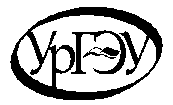 